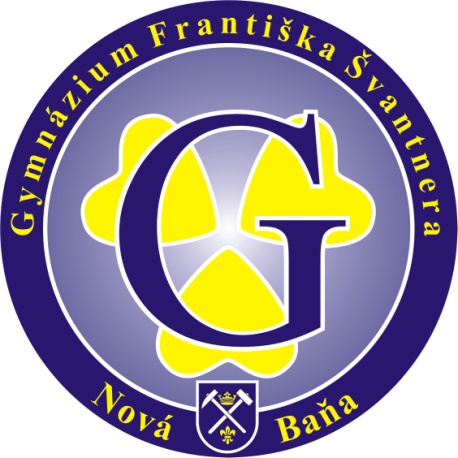 Plán profesijného rozvoja školyPrerokované so zástupcami zamestnancov: 27.01.2020Prerokované v pedagogickej rade: 27.01.2020Predložené zriaďovateľovi na schválenie: 19.02.2020									............................................									          za zriaďovateľa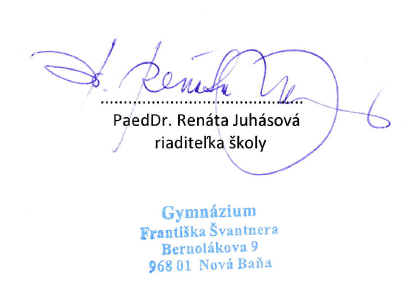 V Novej Bani, 27.01.2020						Predložený Plán profesijného rozvoja (ďalej len plán) reaguje na zákon NR SR č. 138/2019     Z. z. o pedagogických zamestnancoch a odborných zamestnancoch, najmä na časti súvisiace so zmenami v oblasti profesijného rozvoja a jeho plánovania a to aj v kontexte aktualizačného vzdelávania, ktoré bude realizované v GFŠ, Nová Baňa (ďalej len škola). Tento plán vychádza a v plnej miere zohľadňuje:Zákon č. 138/2019 Z. z. o pedagogických zamestnancoch a odborných zamestnancoch         a o zmene a doplnení niektorých zákonov;Zákon č. 553/2003 Z. z.  o odmeňovaní niektorých zamestnancov pri výkone práce vo verejnom záujme a o zmene a doplnení niektorých zákonov.Podľa zákona o pedagogických zamestnancoch je pedagogický zamestnanec povinný udržiavať a rozvíjať svoje profesijné kompetencie prostredníctvom kontinuálneho vzdelávania alebo sebavzdelávania.Povinnosť a zodpovednosť za profesijný a kariérny rast učiteľov je úlohou každého zamestnanca, ale aj zamestnávateľa, teda školy.Základné údaje o školepočet pedagogických zamestnancov: 10počet PK: 5počet žiakov k 15.9.2019: 84počet študijných odborov: 1tabuľka - počet samostatných pedagogických zamestnancov, pedagogických zamestnancov s 1. atestáciou, počet pedagogických zamestnancov s 2. atestáciou:Hlavné ciele plánu profesijného rozvoja školy – spôsob plnenia cieľov V najbližších štyroch rokoch je cieľom plánu profesijného rozvoja školy, aby všetci učitelia absolvovali vzdelávanie na zvýšenie svojej odbornosti v zmysle § 42 zákona 138/19 o vzdelávaní pedagogických zamestnancov a odborných zamestnancov.Škola bude vo svojej réžii realizovať aktualizačné vzdelávanie.Okrem získavania odborných kompetencií je prioritou školy v najbližších štyroch rokoch rozvíjať aj nasledujúce kompetencie učiteľov:zvyšovanie právneho povedomia učiteľovzískavanie profesijných kompetencií výchovného a kariérneho poradcuvedenie elektronickej triednej knihynové trendy v oblasti školstvanová klíma a kultúra školynové informačné a komunikačné technológierozvoj vied a ich transformácia do vzdelávacích obsahovnové požiadavky trhu prácepráca so žiakmi so ŠVVP.Metódy a spôsoby vyhodnocovania/plnenia cieľov:zdieľanie získaných kompetencií na zasadnutiach VOzdieľanie získaných informácií na pravidelných pracovných poradách, diskusiapracovné hodnotiace rozhovory (učiteľ – učiteľ, učiteľ – vedúci pedagogický zamestnanec)kontrola osobných plánov profesijného rastu na konci školského roka  (rozhovor riaditeľa  školy a učiteľa, spätná väzba)dotazníková forma u žiakovkomparácia výkonov žiakov pred a po aplikácii získaných kompetencií.Hlavné ciele profesijného rozvoja pedagogických zamestnancov – spôsob plnenia cieľovKvalita školy je priamo závislá od profesionálneho rozvoja a napredovania učiteľov, teda od  celoživotného (priebežného) vzdelávania sa. Manažment našej školy preto podporuje všetky formy vzdelávania pedagogických zamestnancov. Medzi základné ciele profesijného rozvoja pedagogických zamestnancov patrí:motivovať pedagogických zamestnancov pre neustále sebavzdelávanie, vzdelávanie    a zdokonaľovanie profesijnej spôsobilosti;podporovať rozvoj osobnostných vlastností pedagogických zamestnancov, spôsobilostí pre tvorbu efektívnych vzťahov, riešenie konfliktov, komunikáciu a pod.;zabezpečiť prípravu pedagogických zamestnancov na výkon špecializovaných funkcií, napr. triedny učiteľ, výchovný poradca, kariérny poradca, vedúci vzdelávacej oblasti, predseda žiackej školskej rady, atď.;uvádzať začínajúcich pedagógov do pedagogickej praxe;zabezpečiť prípravu pedagogických zamestnancov na zvyšovanie kompetencií, hlavne jazykových spôsobilostí a schopností efektívne pracovať s IKT;zabezpečiť prípravu pedagogických zamestnancov na prípadné úpravy školského vzdelávacieho programu; sprostredkovať najnovšie poznatky (inovácie) z metodiky vyučovania jednotlivých predmetov, pedagogiky a príbuzných vied.Metódy a spôsoby vyhodnocovania/plnenia cieľov:zdieľanie získaných kompetencií na zasadnutiach VOzdieľanie získaných informácií na pravidelných pracovných poradách, diskusiapracovné hodnotiace rozhovory (učiteľ – učiteľ, učiteľ – vedúci pedagogický zamestnanec)kontrola osobných plánov profesijného rastu na konci školského roka (rozhovor riaditeľa  školy a učiteľa, spätná väzba)dotazníková forma u žiakov a následné vyhodnoteniekomparácia výkonov žiakov pred a po aplikácii získaných kompetencií a následné vyhodnotenie.Krátkodobé ciele (šk. rok 2019/2020) pre všetkých pedagogických zamestnancovPoznámka: Termín začiatku a ukončenia je predpokladanýKrátkodobé ciele (šk. rok 2019/2020) pre jednotlivých pedagogických zamestnancovKaždý pedagogický zamestnanec má vypracovaný osobný plán profesijného rastu na jeden školský rok, ktorého súčasťou je stanovenie krátkodobých cieľov, ako aj aktivít, ktoré vedú k ich dosiahnutiu. Všetci zamestnanci si vo svojich osobných plánoch zvolili prvú kariérovú cestu, ktorá vedie k celoživotnému zachovávaniu štandardných pedagogických a odborných kompetencií zamestnanca v súlade s požiadavkami a potrebami školy a školského zariadenia na príslušnom kariérovom stupni.Viď Osobné plány profesijného rastu učiteľa v príloheStrednodobé ciele (vízia na obdobie 2 rokov: 2019-2021)Dlhodobé ciele (vízia na obdobie 4 rokov: 2019-2023)Krátkodobé ciele (šk. rok 2019-2020) VYHODNOTENIE na konci školského rokuKaždý pedagogický zamestnanec má vypracovaný osobný plán profesijného rastu na jeden školský rok, ktorého súčasťou je stanovenie krátkodobých cieľov, ako aj aktivít, termínov a tieto plány budú na konci školského roka predmetom hodnotiaceho rozhovoru riaditeľa školy a každého pedagogického zamestnanca.  Viď v prílohe Osobné plány profesijného rastu učiteľaPočetZ toho bez kredit. príplatkuZ toho s kredit. príplatkom 6%Z toho s kredit. príplatkom 12%samostatný pedagogický zamestnanec11--pedagogický zamestnanec s 1. atestáciou5-5-pedagogický zamestnanec s 2. atestáciou413-CieľAktivityPredpoklad záujem pedagogických zamestnancovZodpovednosť / poskytovateľ vzdelávaniaTermín a rozsah aktivityZvyšovať právne povedomie učiteľovaktualizačné vzdelávanie Zákon č. 138/2019 Z. z. o pedagogických zamestnancoch a odborných zamestnancoch a o zmene a doplnení niektorých zákonov Zmeny v odmeňovaní pedagogických zamestnancov Zákon č.18/2018 Z. z. o ochrane osobných údajov a o zmene a doplnení niektorých zákonov – poučenie osôb poverených spracúvaním údajov Pracovný poriadok  a Prevádzkový poriadok GFŠ NBEtický kódex učiteľavšetciGFŠ, Nová Baňalektor – riaditeľka školyPaedDr. Renáta Juhásováškolenie v rozsahu 3 hodín+ samoštúdiumoktóber 19 – január 20skvalitňovať prípravu obyvateľstva na sebaochranu a vzájomnú pomocaktualizačné vzdelávanie Príprava zamestnancov na sebaochranu a vzájomnú pomocvšetciGFŠ, Nová Baňalektor – riaditeľka školyPaedDr. Renáta Juhásováškolenie v rozsahu 1 hodiny+ samoštúdiumoktóber19 rozširovať záujem o možnosti ďalšej práce s mládežouaktualizačné vzdelávanie Výber možností a príležitostí pre mládež a pracovníkov s mládežou (IUVENTA) všetciGFŠ, Nová Baňalektor – riaditeľka školyPaedDr. Renáta Juhásováškolenie v rozsahu 1 hodiny+ samoštúdiumoktóber 19 – január 20získavať profesijné zručnosti a kompetencie v práci s IKTaktualizačné vzdelávanie Vedenie elektronickej triednej knihyvšetciGFŠ, Nová Baňalektor – Mgr. Radovan Mádelškolenie v rozsahu 2,5 hodiny+ samoštúdiumoktóber 19 – január 20zvyšovať odborné kompetencieaktualizačné vzdelávanie Práca so žiakmi s ŠVVP a s poruchami učeniavšetciGFŠ, Nová Baňalektor – Mgr. Darina Bušková (výchovná poradkyňa)školenie v rozsahu 2,5 hodiny+ samoštúdiumoktóber 19 – máj 20CieľAktivityPedagogický zamestnanecZodpovednosť / poskytovateľ vzdelávaniaTermín a rozsah aktivityvzdelávať sa v aprobačných predmetoch a zvyšovať profesijné kompetencie v metodike ich vyučovaniaškolenia, vzdelávacie semináresamoštúdiumvšetciMPC, vzdelávacie inštitúcie2020/21motivovať zamestnancov školy a podporovať ich celoživotné vzdelávanie a snahu o osobný profesijný rozvoj a rastpracovné porady, semináre, neformálne stretávanie – diskusie, rozhovoryvšetciškola2020/21skvalitňovať spoluprácu, efektívne komunikovať na všetkých úrovniach v rámci výchovno-vzdelávacieho procesupracovné porady, semináre, neformálne stretávanie – diskusie, rozhovory, hodnotenia, dotazníkyvšetciškola2020/21vzdelávať sa v oblasti školskej legislatívy, vedenia pedagogických dokumentov – aj elektronickou formoupracovné porady, semináre, neformálne stretávanie – diskusie, rozhovorysamoštúdiumvšetciškola2020/21v oblasti cudzích jazykov:-pokračovať vo vyučovaní RJ ako 2. CJ v škole -pokračovať vo vyučovaní ŠpJ v škole aspoň vo forme 3. CJ či krúžku -udržať projekt PASCH a vyučovanie NJ ako 2. CJvzdelávanie podľa ponukysamoštúdiumvšetci učitelia cudzích jazykovškola, Goetheho inštitút, iné vzdelávacie inštitúcie2020/21aktívne komunikovať v rámci všetkých vzdelávacích oblastí a zlepšovať vzájomnú spoluprácu konzultácie vo vzdelávacej oblasti, zdieľanie získaných kompetencií na zasadnutiach VO a vzájomná odborná debata medzi pedagógmivedúci VOvšetci učitelia škola2020/21udržať program DofE v školeúspešné absolvovanie aktuálnych účastníkov, propagácia medzi ostatnými žiakmiBd, Mdškola2020/21získať informácie o nových trendoch vo vyučovaní všetkých predmetovvzdelávanie, semináre,medzinárodné programyErasmus+podávanie grantovvšetciMPC, vzdelávacie inštitúcie2020/21 zvyšovať zapojenosť žiakov do predmetových a iných súťažíaktuálne súťaževšetciIuventa, jednotlivé ministerstvá, mesto, škola2020/21zdokonaliť sa v používanie IKT (aplikácia pojmových máp, práca s videom, ...)semináre, samoštúdiumvšetcivzdelávacie inštitúcie2020/21CieľAktivityPedagogický zamestnanecZodpovednosť/ poskytovateľ vzdelávaniaTermín a rozsah aktivityzískavať, udržiavať, rozširovať, zdokonaľovať a dopĺňať profesijné kompetencie potrebné na výkon pedagogickej praxe so zreteľom na premenu tradičnej školy na modernúvzdelávanie, konzultácie vo VO, zdieľanie získaných kompetencií na zasadnutiach VO a vzájomná odborná debata medzi pedagógmivšetciškola2019/23zúčastňovať sa vzdelávania, ktoré zaručuje uplatnenie inovácií vo výchovno – vzdelávacom procese, rozvíjať pedagogickú tvorivosť vo vyučovanívzdelávaniesamoštúdiumvšetciškolavzdelávacie portály2019/23vymieňať si informácie v oblasti profesijných kompetencií medzi školami a pedagógmi navzájomsieťovanie škôl, stretávanie sa učiteľov, odborná diskusiavšetciškolavzdelávacie portálysociálne siete2019/23aktívne sa vzdelávať a využívať IKT vo vyučovacom procese, zlepšovanie počítačovej gramotnosti a následne získané zručnosti aplikovať vo vyučovacom procesevzdelávaniesamoštúdiumvšetciškolavzdelávacie portály2019/23vykonať 1. atestačnú skúškuvzdelávaniesamoštúdium1 PZ (Se)MPC2019/23vzdelávať sa v rámci aprobačných predmetovvzdelávaniesamoštúdiumvšetcivzdelávacie portály2019/23zúčastniť sa vzdelávania v oblasti bádateľských aktivít v prírodných vedáchvzdelávaniesamoštúdiumučitelia prírodovedných predmetovvzdelávacie inštitúcie2019/23zúčastňovať sa vzdelávaní podľa aktuálnej ponuky v oblasti výchovného a kariérneho poradenstvavzdelávaniesamoštúdium2 PZ (Bš, Md)vzdelávacie inštitúcie2019/23zúčastňovať sa vzdelávaní podľa aktuálnej ponuky vo všetkých oblastiach -sledovanie, triedenie a sprostredkovávanie informácií v daných oblastiach vzdelávacie semináre,samoštúdium,konzultácie s odborníkmivšetcivzdelávacie inštitúcie2019/23vytvárať a zdokonaľovať video  portfólium pre učivo dejepisu   a geografie 1. až 3. ročníka gymnáziísamoštúdium1PZ (Fe)škola2019/23prispievať článkami zo vzdelávania, netradičných hodín do tlače, na web školy, ako aj sledovať aktuálnu pedagogickú a odbornú tlač či odborné portálysamoštúdiumvšetciškola2019/23